ENDORSMENT PADA PENJUALAN BRAND GUTEN.INC BANDUNG(Studi Kualitatif Tentang Endorsment penjualan Brand Guten.Inc)ENDORSMENT ON BRAND SALES GUTEN.INC BANDUNG(Study Qualitative About Endorsment on Brand Sales Guten.Inc )Oleh:BOB SAMUEL MANOGI142050021SKRIPSIUntuk Memperoleh Gelar Sarjana Pada Program Studi Ilmu KomunikasiFakultas Ilmu Sosial dan Ilmu Politik Universitas Pasundan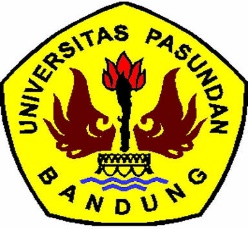 FAKULTAS ILMU SOSIAL DAN ILMU POLITIKUNIVERSITAS PASUNDANBANDUNG2018